Ель колючая "Фат Альберт" (Picea pungens `Fat Albert`)Это одна из лучших разновидностей колючей ели, которая обладает характерной серебристо-голубой окраской хвои.                                                                                                                                В возрасте 30 лет высота такой ели достигает 10 метров.                                                                   Она нетребовательна к условиям выращивания и прекрасно растет в городских условиях.           Эту ель можно рекомендовать как для солитерных, так и для одиночных посадок.     Морозостойка.                                                                                                                                    Прирост в высоту за год около 30 см.                                                                                                     Ель колючая "Фат Альберт" (Picea pungens `Fat Albert`) kорневая система: C35L; высота: 175-200 cm; форма: XXL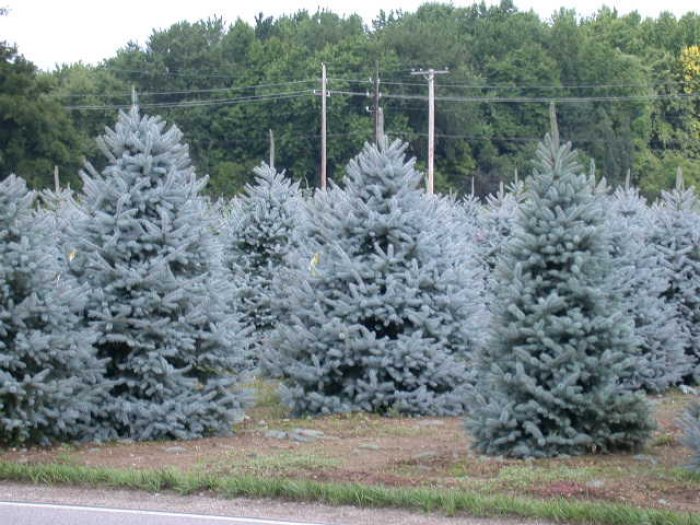 Цена 69000 руб.
Товар в наличииЕль колючая 